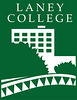 Curriculum Committee MeetingFriday, May 1, 2020Zoom Meeting, 1:00-3:00pmPresent: Pinar Alscher*; Iolani Sodhy-Gereben*; Laura Bollentino*; Meryl Siegal*; Reginald Constant*; Laurie Allen-Requa*; Rudy Besikof*; Cheryl Lew*; John Reager*; Karl Seelbach*; Elizabeth Maher*; Vina Cera*; Anne Agard*; Rebecca Bailey*;Absent: Heather Sisneros*;Guests: Precious Gerardo (KASH); Chelsea Cohen (DE); Kim Cael; Barbara Yasue (ESOL); Lilian Chow (COUN); David Ross (MATH); Eleni Gastis (JOURN); Shirley Brownfox (COMM)AGENDA ITEMSUMMARY OF DISCUSSION and DECISIONSFOLLOW UP ACTION and RESPONSIBLE PARTYI. CALL TO ORDER1:02pm Sign in/Roll CallII. APPROVAL OF AGENDA/MINUTES/ADDITION TO AGENDA/ANNOUNCEMENTS1:08pmApproval 4/17/20 minutes;minutes1st: Rudy2nd: VinaApproved; 1 abstainAgenda1st: 2nd: III. REVIEW OF PROPOSALS1:13pm Approval of Emergency Temporary DE Addenda courses for Summer and Fall 2020Discussion of language of approval (to add for fall that the class will be approved for all DE modalities not just 100%)Question of faculty who is compromised for fall (health wise); need to discuss on department level; prepare Canvas shells just in case1st: Laurie2nd: VinaList will be corrected and amended for documentation; uniDeactivation/ECT updateCARP 203 Construction SafetyCARP 204 The Sustainable Built EnvironmentKIN 120C Volleyball III - IntermediateMATH 250 ArithmeticMUSIC 143 String EnsemblePHYS 99 Physics for Building ScienceECT 1 Physics for Building Science203—deact; 204— deact;120C— deact;250— deact;143— deact;99-- deact; question of being cross-listed with ECT 11—cat; changed description; 1st: Laurie2nd: KarluniAdding ECT 1 to agenda1st: Laurie2nd: VinauniDistrict wide changesAFRAM 32 African American History 1945 to the PresentENGL 5 	Critical Thinking in Reading and WritingSPFT 86A Flag Football I - FundamentalsSPFT 86B Flag Football II - BeginningSPFT 86C Flag Football III - BeginningSPFT 86D Flag Football IV - Competitive32—cat; changed units, lec hrs; added DE5—cat; changed reqs; added DE; question of rigor of DE addendum; 86A—cat; changed description86B— cat; changed description86C— cat; changed description86D-- cat; changed description1st: Iolani2nd: Laurie1 abstain; approvedDE: 1st: Rudy2nd: LaurieAFRAM 32 approved; ENGL 5 TABLEDuniCHEMCHEM 30A Introductory General ChemistryCHEM 30B Introductory Organic and Biochemistry30A—nc; added DE30B—nc; added DE1st: Laurie2nd: JohnuniDE: 1st: John2nd: IolaniuniCOSMCOSM 213 Hairstyling Services/Haircutting I213—cat; adding CBE1st: Annie2nd: JohnuniCOUNCollege Preparation and Orientation CCyCOUN 521 College Readiness 1COUN 522 College Readiness 2CCy—new521—new; added DE522—new; added DEComment; cross-listed statement; originator fine with removing from proposal; suggestion to remove teaching in other languages from methods of instruction1st: Annie2nd: VinaUni; with edits on cross-list and teaching statementDE: 1st: Laurie2nd: AnnieuniESOLESOL 287 ESOL for Customer ServiceESOL 583 Business EnglishESOL 586 English for Job SearchESOL 587 ESOL for Customer ServiceESOL 590 English for Special PurposesVocational English for Speakers of Other Languages CCy287—cat; changed description; added DE;583—new; added DE586—new; added DE587—new; added DE590—new; added DEVESOL—cat; updated POS1st: Laurie2nd: MeryluniDE: 1st: Laurie2nd: MerylUni; GRARTGRART 32 Digital Documents (Adobe InDesign)GRART 34 Adobe Illustrator BasicsGRART 299 Survey  Course for Digital Media/CIS [Graphic Arts]32— nc; 34— nc; 299— nc; 1st: John2nd: VinauniHISTHIST 3A World History to 1500HIST 3B Modern World History: 1500-PresentHIST 7A History of the United States to 1877HIST 7B History of the United States Since 1865HIST 19 History of California3A— cat; changed grading; updated DE3B-- nc; updated DE7A-- cat; changed grading; updated DE7B-- cat; changed grading; updated DE19-- cat; changed grading; updated DE1st: Laura2nd: JohnuniJOURNNewswriting and Reporting CACA-new; created for people who don’t want an AA1st: Laura2nd: LaurieUni; MATHMATH 3A Calculus IMATH 3B Calculus IIMATH 3C Calculus IIIMATH 3E Linear AlgebraMATH 3F Differential EquationsMATH 16A Calculus for Business and the Life and Social SciencesMATH 220A Technical Mathematics with Algebra - Part 1 (Lab)MATH 220B Technical Mathematics with Algebra - Part 2 (Lab)MATH 220C Technical Mathematics with Algebra - Part 3 (Lab)MATH 220D Technical Mathematics with Algebra - Part 4 (Lab)MATH 220E Technical Mathematics with Geometry - Part 1 (Lab)MATH 220F Technical Mathematics with Geometry - Part 2 (Lab)MATH 220G Technical Mathematics with Trigonometry (Lab)MATH 221 Technical MathematicsMATH 253 Pre-AlgebraMathematics AS-T3A— cat; changed reqs; district wide change; note to add to META3B— nc;3C— nc;3E— nc;3F— nc;16A— nc;220A—cat; change rec preps; 220B— nc;220C— nc;220D— nc;220E— nc;220F— nc;220G— nc;221—cat; removed prereqs253—cat-removed rec prepAS-T—updated POS1st: Rebecca2nd: AnnieuniMUSICMUSIC 15A Jazz, Blues and Popular Music in the American CultureMUSIC 15B Jazz, Blues and Popular Music in the American CultureMUSIC 101 Music Theory and Culture IMUSIC 102 Music Theory and Culture IIMUSIC 103 Music Theory and Culture III15A—nc; added DE %15B— nc; added DE %101—cat; changed reqs102— cat; changed reqs103—cat; changed reqs1st: Laurie2nd: RebeccauniDE: 1st: Vina2nd: LaurieuniPHYSPHYS 10 Introduction to Physics10—nc; added DE1st: Vina2nd: JohnuniDE: 1st: Laurie 2nd: VinauniIV. FINAL TOPICS/NEXT MEETINGTechnical Reviewer announcementISER Update—VPI—TABLED for next meetingEnd of year evaluation results—TABLED for next meeting; Mai sending out today; Next week’s retreat—add DE discussion; question of emergency form; should be done by people teaching the courses; removing computer literacy requirement in GE; Review last year’s goals/accomplishments and set new goals for next year—TABLED for next meetingV. ADJOURNMENT3:00pm